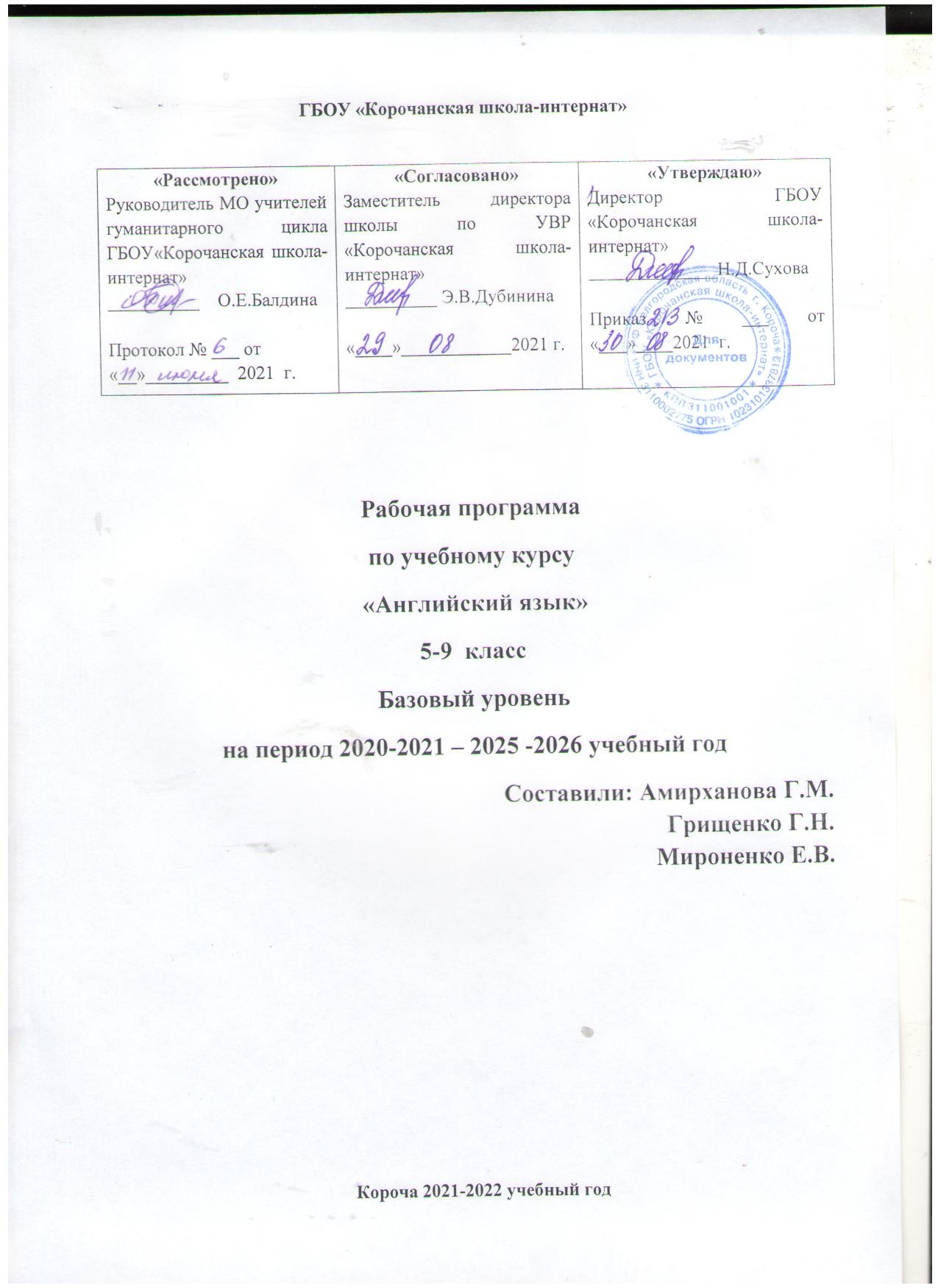 Пояснительная запискаРабочая программа по английскому языку составлена в соответствии с требованиями закона РФ «Об образовании в Российской Федерации», на основе федерального государственного образовательного стандарта основного общего образования, требований к результатам освоения основного общего образования, «Примерных программ по учебным предметам. Иностранный язык 5-9 классы. – 2-е изд. М.: Просвещение, 2010. – (Стандарт второго поколения)», с учетом регионального компонента, адаптированной  основной образовательной программы основного общего образования ГБОУ «Корочанская школа-интернат», проекта АООП ООО  обучающихся с ТНР.    Данная программа обеспечивает преемственность со ступенью начального образования в освоении универсальных и специальных учебных действий, а также опорной системы знаний, специфических для предметной области «Филология» и входящего в неё учебного предмета «Иностранный язык», на этапе основного общего образования.Данная рабочая программа предназначена для обучения школьников английскому языку в образовательных учреждениях основного общего образования. Рабочая программа ориентирована на использование УМК «Forward» для 5, 6, 7, 8, 9 классов общеобразовательных учреждений авторов М.В.Вербицкой, Б.Эббс, Э.Уорелл и др. – М.: Вентана-Граф, 2014 год. В учебниках данной серии реализуется интегративный подход, являющийся системной совокупностью личностно ориентированного, коммуникативно-когнитивного, социокультурного и деятельностного подходов к обучению английскому языку.     Рабочая программа по английскому языку составлена для обучения школьников в 5-9 классах  с учетом направленности классов (общеобразовательные) и реализации программы базового уровня. Представленная рабочая программа информирует о целях, содержании, общей стратегии образования, воспитания и развития школьников средствами английского языка. Она конкретизирует содержание предметных тем образовательного стандарта, даёт распределение учебных часов по темам курса и представляет последовательность изучения тем и языкового материала с учётом логики учебного процесса, возрастных особенностей учащихся, межпредметных и внутрипредметных связей. Рабочая программа задаёт требования к уровню обученности учащихся на каждом образовательном этапе в основной школе, и служит основой для сравнения полученных входе контроля результатов..ПЛАНИРУЕМЫЕ РЕЗУЛЬТАТЫ ИЗУЧЕНИЯ УЧЕБНОГОПРЕДМЕТАПланируемые результаты, отнесённые к блоку «Выпускник научится», включают круг учебных задач, построенных на опорном учебном материале, овладение которыми принципиально необходимо для успешного обучения и социализации обучающихся и которые могут быть освоены подавляющим большинством обучающихся.Достижение этих результатов выносится на итоговую оценку, которая может осуществляться как в ходе обучения (с помощью оценки и портфеля достижений), так и в конце обучения, в том числе в форме государственной итоговой аттестации.Оценка достижения планируемых результатов этого блока на уровне, характеризующем исполнительскую компетентность обучающихся, ведётся с помощью заданий базового уровня, а на уровне действий, составляющих зону ближайшего развития обучающихся, – с помощью заданий повышенного уровня.В блоках «Выпускник получит возможность научиться» приводятся планируемые результаты, характеризующие систему учебных действий в отношении знаний, умений, навыков, расширяющих и углубляющих понимание опорного учебного материала или выступающих как пропедевтика для дальнейшего изучения данного предмета.Оценка достижения этих целей ведется преимущественно в ходе процедур, допускающих предоставление и использование исключительно неперсонифицированнойинформации.Задания, ориентированные на оценку достижения планируемых результатов из блока «Выпускник получит возможность научиться», могут включаться в материалы итогового контроля. Основные цели такого включения – предоставить возможность обучающимся продемонстрировать овладение более высокими (по сравнению с базовым) уровнями достижений и выявить динамику роста численности группы наиболее подготовленных обучающихся. При этом невыполнение обучающимися заданий, с помощью которых ведется оценка достижения планируемых результатов данного блока, не является препятствием для перехода на следующую ступень обучения.Единственным основанием для положительного решения вопроса о возможности перехода на следующую ступень обучения является успешное выполнение обучающимися заданий базового уровня.КОММУНИКАТИВНЫЕ УМЕНИЯГоворение. Диалогическая речьВыпускник научится:• вести диалог этикетного характера:- начинать, поддерживать и заканчивать разговор;- поздравлять, выражать пожелания и реагировать на них;- выражать благодарность;- вежливо переспрашивать, отказываться, соглашаться;• вести диалог-расспрос:- запрашивать и сообщать фактическую информацию (кто? что? как? где? куда? когда? с кем? почему?), переходя с позиции спрашивающего на позицию отвечающего;• вести диалог-побуждение к действию:- обращаться с просьбой и выражать готовность/отказ её выполнить;- давать совет и принимать/не принимать его;- приглашать к действию /взаимодействию и соглашаться/не соглашаться принять в нём участие;- делать предложение и выражать согласие/несогласие принять его;• вести комбинированный диалог в стандартных ситуациях неофициального общения, соблюдая нормы речевого этикета, принятые в англоязычных странах;• вести диалог-обмен мнениями:- выражать точку зрения и соглашаться/не соглашаться с ней;- высказывать одобрение/неодобрение;- выражать сомнение, эмоциональную оценку обсуждаемых событий (радость/огорчение, желание/нежелание);• начинать, вести/поддерживать и заканчивать беседу в стандартных ситуациях общения, соблюдая нормы речевого этикета, при необходимости переспрашивая, уточняя;• расспрашивать собеседника и отвечать на его вопросы, высказывая своё мнение, просьбу, отвечать на предложение собеседника согласием/отказом, опираясь на изученную тематику и усвоенный лексико-грамматический материал.Выпускник получит возможность научиться:• целенаправленно расспрашивать; брать и давать интервью на английском языке;• вести комбинированный диалог, включающий элементы указанных видов диалогов, для решения сложных коммуникативных задач.Говорение. Монологическая речьВыпускник научится:• рассказывать о себе, своей семье, друзьях, школе, своих интересах, планах на будущее с опорой на зрительную наглядность и/или вербальные опоры (ключевые слова, план, вопросы);• рассказывать о своём городе/селе, своей стране и странах изучаемого языка с опорой на зрительную наглядность и/или вербальные опоры (ключевые слова, план, вопросы);• делать краткие сообщения, описывать события с опорой на зрительную наглядность и/или вербальные опоры (ключевые слова, план, вопросы);• давать краткую характеристику реальных людей и литературных персонажей;• выражать своё отношение к прочитанному /услышанному;• передавать основное содержание прочитанного текста с опорой или без опоры на текст/ключевые слова/план/вопросы;• делать сообщение на заданную тему на основе прочитанного материала.Выпускник получит возможность научиться:• комментировать факты из прочитанного/прослушанного текста, аргументировать своё отношение к прочитанному/прослушанному;• кратко высказываться без предварительной подготовки на заданную тему в соответствии с предложенной ситуацией общения;• кратко излагать результаты выполненной проектной работы.Аудирование.Выпускник научится:• воспринимать на слух и понимать основное содержание несложных аутентичных текстов, содержащих некоторое количество неизученных языковых явлений;• воспринимать на слух и понимать значимую/нужную/запрашиваемую информацию в аутентичных текстах, содержащих как изученные языковые явления, так и некоторое количество неизученных языковых явлений;• определять тему звучащего текста.Выпускник получит возможность научиться:• выделять основную мысль в воспринимаемом на слух тексте;• отделять в тексте, воспринимаемом на слух, главные факты от второстепенных;• использовать контекстуальную или языковую догадку при восприятии на слух текстов, содержащих незнакомые слова;• игнорировать незнакомые языковые явления, несущественные для понимания основного содержания воспринимаемого на слух текста.ЧтениеВыпускник научится:• читать и понимать основное содержание несложных аутентичных текстов,содержащих некоторое количество неизученных языковых явлений;• читать и выборочно понимать значимую/нужную/запрашиваемую информацию в несложных аутентичных текстах, содержащих некоторое количество неизученных языковых явлений;• определять тему (в том числе по заголовку), выделять основную мысль;• выделять главные факты, опуская второстепенные;• устанавливать логическую последовательность основных фактов текста;• использовать различные приёмы смысловой переработки текста: языковую догадку, анализ;• оценивать полученную информацию, выражать своё мнение.Выпускник получит возможность научиться:• читать и полностью понимать несложные аутентичные тексты, построенные в основном на изученном языковом материале;• догадываться о значении незнакомых слов по сходству с русским/родным языком, по словообразовательным элементам, по контексту;• игнорировать в процессе чтения незнакомые слова, не мешающие пониманию основного содержания текста;• пользоваться сносками и лингвострановедческим справочником.Письменная речьВыпускник научится:• заполнять анкеты и формуляры в соответствии с нормами, принятыми в стране изучаемого языка;• писать личное письмо по образцу;• писать личное письмо в ответ на письмо-стимул с употреблением формул речевого этикета, принятых в стране изучаемого языка;• в личном письме расспрашивать адресата о его жизни и делах, сообщать то же о себе, выражать просьбу;• в личном письме выражать благодарность, просьбу;• писать короткие поздравления (с днём рождения, с другими праздниками) с соответствующими пожеланиями.Выпускник получит возможность научиться:• делать краткие выписки из текста с целью их использования в собственных устных высказываниях;• составлять план/тезисы устного или письменного сообщения;• кратко излагать в письменном виде результаты своей проектной деятельности;• писать небольшие письменные высказывания с опорой на образец.ЯЗЫКОВЫЕ ЗНАНИЯ И НАВЫКИ ОПЕРИРОВАНИЯ ИМИФонетическая сторона речиВыпускник научится:• различать на слух и адекватно, без фонематических ошибок, ведущих к сбою коммуникации, произносить все звуки английского языка;• соблюдать правильное ударение в изученных словах;• различать коммуникативные типы предложения по интонации;• адекватно, без ошибок, ведущих к сбою коммуникации, произносить фразы с точки зрения их ритмико-интонационных особенностей, в том числе соблюдая правило отсутствия фразового ударения на служебных словах.Выпускник получит возможность научиться:• выражать модальные значения, чувства и эмоции с помощью интонации;• различать на слух британский и американский варианты английского языка.ОрфографияВыпускник научится правильно писать изученные слова.Выпускник получит возможность научиться сравнивать и анализировать буквосочетания английского языка и их транскрипцию.Лексическая сторона речиВыпускник научится:• узнавать в письменном и звучащем тексте изученные лексические единицы(слова, словосочетания, реплики-клише речевого этикета), в том числе многозначные, в пределах тематики основной школы;• употреблять в устной и письменной речи в их основном значении изученные лексические единицы (слова, словосочетания, реплики-клише речевого этикета), в том числе многозначные, в пределах тематики основной школы в соответствии с решаемой коммуникативной задачей;• соблюдать существующие в английском языке нормы лексической сочетаемости;• распознавать и образовывать родственные слова с использованием основных способов словообразования (аффиксации, конверсии) в пределах тематики основной школы в соответствии с решаемой коммуникативной задачей.Выпускник получит возможность научиться:• употреблять в речи в нескольких значениях многозначные слова, изученные в пределах тематики основной школы;• находить различия между явлениями синонимии и антонимии;• распознавать принадлежность слов к частям речи по определенным признакам (артиклям, аффиксам и др.);• использовать языковую догадку в процессе чтения и аудирования (догадываться о значении незнакомых слов по контекста и по словообразовательным элементам).Грамматическая сторона речиВыпускник научится:• оперировать в процессе устного и письменного общения основными синтаксическими конструкциями и морфологическими формами английского языка в соответствии с коммуникативной задачей в коммуникативно-значимом контексте;• распознавать и употреблять в речи:- различные коммуникативные типы предложений;- распространённые простые предложения, в том числе с несколькими обстоятельствами, следующими в определённом порядке (We moved to а new house last year.); предложения с начальным «It» (It's cold. It's five o'clock. It's interesting. It's winter.);- предложения с начальным There + to bе;- сложносочинённые предложения с сочинительными союзами and, but, or;- косвенную речь в утвердительных и вопросительных предложениях в настоящем и прошедшем времени;- имена существительные в единственном и множественном числе, образованные по правилу и исключения;- имена существительные с определённым/неопределённым/нулевым артиклем;- личные, притяжательные, указательные, неопределённые, относительные, вопросительные местоимения;- имена прилагательные в положительной, сравнительной и превосходной степени - образованные по правилу и исключения; а также наречия, выражающие количество (many/much, few/a few, little/a little);- количественные и порядковые числительные;- глаголы в наиболее употребительных временных формах действительного залога: Present Simple Tense, Future Simple Tense и Past Simple Tense, Present Continuous Tense и Past Continuous Tense, Present Perfect Tense; глаголы в следующих формах страдательного залога: Present Simple Passive, Past Simple Passive;- различные грамматические средства для выражения будущего времени:Future Simple Tense, to bе going to, Present Continuous Tense;- условные предложения реального характера Conditional I;- модальные глаголы и их эквиваленты (may, саn, bе аblе to, must, have to, should, could).Выпускник получит возможность научиться:• распознавать сложноподчинённые предложения с придаточными:- времени с союзами for, since, during;- цели с союзом so that;- условия с союзом unless;- определительными с союзами who, which, that;• распознавать в речи предложения с конструкциями as... as; not so... as; either ... or;neither ... nor;• распознавать в речи условные предложения нереального характера Conditional II;• использовать в речи глаголы во временных формах действительного залога: PastPerfect Tense, Present Perfect Continuous Tense, Future-in-the-Past Tense;• употреблять в речи глаголы в формах страдательного залога: Future SimplePassive, Present Perfect Passive;• распознавать и употреблять в речи модальные глаголы need, shall, might, would.СОЦИОКУЛЬТУРНЫЕ ЗНАНИЯ И УМЕНИЯВыпускник научится:• осуществлять межличностное и межкультурное общение с применением знаний о национально-культурных особенностях своей страны и англоязычных стран, полученных на уроках иностранного языка и в процессе изучения других предметов;• представлять родную культуру на английском языке;• находить сходство и различия в традициях своей страны и англоязычных стран;• распознавать и употреблять в устной и письменной речи в ситуациях формального и неформального общения основные нормы речевого этикета, принятые в странах изучаемого языка (реплики-клише, наиболее распространённую оценочную лексику).Выпускник получит возможность научиться:• распознавать принадлежность слов к фоновой лексике и реалиям страны изучаемого языка (в том числе традициям в проведении выходных дней, основных национальных праздников и т. п.);• распознавать распространенные образцы фольклора (скороговорки, поговорки, пословицы);• оказывать помощь зарубежным гостям в нашей стране в ситуациях повседневного общения;• оперировать в процессе устного и письменного общения сведениями о социокультурном портрете англоговорящих стран, их символике и культурном наследии;• оперировать в процессе устного и письменного общения сведениями об особенностях: образа жизни, быта, культуры (всемирно известных достопримечательностях, выдающихся людях и их вкладе в мировую культуру) англоговорящих стран; о некоторых произведениях художественной литературы на английском языке.КОМПЕНСАТОРНЫЕ УМЕНИЯВыпускник научится:• уметь выходить из положения при дефиците языковых средств;• пользоваться языковой и контекстуальной догадкой, прогнозировать содержание текста при чтении и аудировании на основе заголовка, предварительно поставленных вопросов;• использовать перифраз, синонимичные средства, антонимы при дефиците языковых средств;• переспрашивать, просить повторить, уточняя значение незнакомых слов.Выпускник получит возможность научиться:• использовать в качестве опоры при формулировании собственных высказываний ключевые слова, план к тексту, тематический словарь и т. д.;• догадываться о значении незнакомых слов по используемым собеседником жестами мимике.ОБЩЕУЧЕБНЫЕ УМЕНИЯ И УНИВЕРАЛЬНЫЕ УЧЕБНЫЕ ДЕЙСТВИЯВыпускник научится:• извлекать основную, запрашиваемую/нужную, полную и точную информацию из прослушанного/прочитанного текста;• сокращать, расширять устную и письменную информацию, заполнять таблицы;• работать с разными источниками на иностранном языке: справочными материалами, словарями;• самостоятельно работать, рационально организовывая свой труд в классе и дома;• планировать и осуществлять учебно-исследовательскую работу: выбирать тему исследования, составлять план работы, анализировать полученные данные и интерпретировать их;• разрабатывать краткосрочный проект;• выступать с устной презентацией проекта с аргументацией, отвечать на вопросы по проекту;• взаимодействовать в группе с другими участниками проектной деятельности.Выпускник получит возможность научиться:• работать с разными источниками на английском языке: интернет-ресурсами, литературой;• сокращать, расширять устную и письменную информацию, создавать второй текст по аналогии;• участвовать в работе над долгосрочным проектом;• пользоваться исследовательскими методами (наблюдение, анкетирование, интервьюирование).СПЕЦИАЛЬНЫЕ УЧЕБНИЕ УМЕНИЯВыпускник научится:• находить ключевые слова и социокультурные реалии при работе с текстом;• семантизировать слова на основе языковой догадки;• пользоваться двуязычным и толковым словарями.Выпускник получит возможность научиться:• осуществлять словообразовательный анализ;• выборочно использовать перевод;• участвовать в проектной деятельности межпредметного характера.,ОСНОВНОЕ СОДЕРЖАНИЕ ПО ПРЕДМЕТУПРЕДМЕТНОЕ СОДЕРЖАНИЕ РЕЧИВ содержании программы представлены инвариантная (обязательная) часть учебного курса и его вариативная часть, отражающая расширение объема содержания и пути формирования системы знаний, умений и способов деятельности, развития, воспитания и социализации обучающихся. Вариативная часть предметного содержания речи выделена курсивом.1. Межличностные взаимоотношения в семье, со сверстниками; решение конфликтных ситуаций. Социальная ответственность за проступки. Внешность и черты характера человека. (65 ч.)2. Досуг и увлечения (чтение, кино, театр, музеи, музыка, дискотека, кафе). Виды отдыха, путешествия. Молодёжная мода. Покупки. Досуг в родном городе. (75 ч.)3. Здоровый образ жизни: режим труда и отдыха, спорт, сбалансированное питание, отказ от вредных привычек. Развитие спорта в родном регионе. (50 ч.)4. Школьное образование, школьная жизнь, изучаемые предметы и отношение к ним. Переписка с зарубежными сверстниками. Международные школьные обмены. Каникулы в различное время года. (70 ч.)5. Мир профессии. Проблемы выбора профессии. Роль английского языка в планах на будущее. (55 ч.)6. Вселенная и человек. Природа: флора и фауна, космос. Мировые ресурсы. Проблемы экологии. Защита окружающей среды. Климат, погода. Условия проживания в городской/сельской местности. Транспорт. (70 ч.)7. Средства массовой информации и коммуникации (пресса, телевидение, радио Интернет). (40 ч.)8. Англоязычные страны и родная страна, их географическое положение, политическое устройство, столицы и крупные города, регионы, достопримечательности, культурные особенности (национальные праздники, знаменательные даты, традиции, обычаи), страницы истории, выдающиеся люди, их вклад в науку и мировую культуру. Европейский союз и мировое сообщество. (85 ч.)РЕЧЕВЫЕ УМЕНИЯГоворениеДиалогическая речьДальнейшее совершенствование диалогической речи при более вариативном содержании и более разнообразном языковом оформлении: умение вести диалоги этикетного характера, диалог-расспрос, диалог-побуждение к действию, диалог-обмен мнениями и комбинированные диалоги.Объём диалога: от 3 реплик (5-7 кл.) до 4-5 реплик (8-9 кл.) со стороны каждогоучащегося. Продолжительность диалога: 2,5-3 мин (9 кл.)Монологическая речьДальнейшее развитие и совершенствование связных высказываний с использованием основных коммуникативных типов речи: описание, сообщение, рассказ (включающий эмоционально-оценочные суждения), рассуждение (характеристика) с высказыванием своего мнения и краткой аргументацией с опорой и без опоры на прочитанный или услышанный текст либо заданную коммуникативную ситуацию.Объём монологического высказывания: от 8-10 фраз (5-7 кл.) до 10-12 фраз (8-9 кл.) Продолжительность монолога: 1,5-2 мин (9 кл.)АудированиеДальнейшее развитие и совершенствование восприятия и понимания на слух аутентичных аудио- и видеотекстов с разной глубиной проникновения в их содержание в зависимости от коммуникативной задачи и функционального типа текста.• Аудирование с полным пониманием содержания осуществляется на несложных текстах, построенных на полностью знакомом учащимся языковом материале. Время звучания текстов для аудирования – до 1 мин.• Аудирование с пониманием основного содержания текста осуществляется на аутентичном материале, содержащем наряду с изученным и некоторое количество незнакомых языковых явлений. Время звучания текстов для аудирования – до 2 мин.• Аудирование с выборочным пониманием нужной или интересующей информации предполагает умение выделить значимую информацию в одном или нескольких коротких аутентичных текстах прагматического характера, опуская избыточную информацию. Время звучания текстов для аудирования – до 1,5 мин.Жанры текстов: прагматические, публицистические.Типы текстов: объявление, реклама, сообщение, рассказ, диалог-интервью, стихотворение и др.ЧтениеУмение читать и понимать аутентичные тексты с различной глубиной и точностью проникновения в их содержание (в зависимости от вида чтения).• Чтение с пониманием основного содержания осуществляется на несложных аутентичных текстах с ориентацией на выделенное в программе предметное содержание, включающих некоторое количество незнакомых слов. Объём текста для чтения: 600-700 слов.• Чтение с выборочным пониманием нужной или интересующей информации осуществляется на несложных аутентичных текстах разных жанров и предполагает умение просмотреть текст или несколько коротких текстов и выбрать информацию, которая необходима или представляет интерес для учащихся. Объём текста для чтения — около 350 слов.• Чтение с полным пониманием осуществляется на несложных аутентичных текстах, построенных в основном на изученным языковом материале, с использованием различных приёмов смысловой переработки текста (языковой догадки, выборочного перевода) и оценки полученной информации. Объём текста для чтения — около 500 слов.Жанры _текстов: научно-популярные, публицистические, удожественные, прагматические.Типы текстов: статья, интервью, рассказ, объявления, рецепт, меню, проспект, реклама, стихотворение и др.Умение использовать двуязычный словарь независимо от вида чтения.Письменная речьДальнейшее развитие и совершенствование письменной речи, а именно умений:• писать короткие поздравления с днём рождения и другими праздниками, выражатьпожелания (объём поздравления - 30-40 слов, включая адрес);• заполнять формуляры, бланки, указывая имя, фамилию, пол, гражданство, адрес;• писать личное письмо с опорой и без опоры на образец: расспрашивать адресата о его  жизни, делах, сообщать то же самое о себе, выражать благодарность, давать совет, просить о чём-либо (объём личного письма – около 100-110 слов, включая адрес);• писать деловое письмо с опорой и без опоры на образец: сообщать личные данные,выражать просьбу, запрос, оформлять адрес, использовать официальную форму обращения и заключительной части письма (объем официального письма – 100-110 слов, включая адрес);• составлять план, тезисы устного или письменного сообщения, кратко излагать результаты проектной деятельности.ЯЗЫКОВЫЕ ЗНАНИЯ И НАВЫКИГрафика и орфографияЗнание правил чтения и написания новых слов, отобранных для данного этапа обучения, и навыки их применения в рамках изучаемого лексико-грамматического материала.Фонетическая сторона речиАдекватное произношение и различение на слух всех звуков английского языка; соблюдение правильного ударения в словах и фразах. Членение предложений на смысловые группы. Соблюдение правильной интонации в различных типах предложений.Дальнейшее совершенствование слухопроизносительных навыков, в том числе применительно к новому языковому материалу.Лексическая сторона речиНавыки распознавания и употребления в речи лексических единиц, обслуживающих ситуации общения в рамках тематики основной школы, в объёме 1200 единиц (включая 500 единиц, усвоенных в начальной школе), в том числе наиболее распространённых устойчивых словосочетаний, оценочной лексики, реплик-клише речевого этикета, характерных для культуры стран изучаемого языка.Распознавание и использование интернациональных слов (doctor).Представления о многозначности, синонимии, антонимии, лексической сочетаемости.Знание основных способов словообразования:1) аффиксация:• глаголов dis- (disagree), mis- (misunderstand), re- (rewrite), -ize/-ise (organize); • существительных -sion/-tion (conclusion/celebration), -ance/-ence (perfomance/influence), -ity (possibility),-ment (enviroment), -ness (kindness), -ship (friendship), -ist (optimist), -ing (meeting);• прилагательных un- (unpleasant), im-/in- (impolite/independent), inter- (international), -y (busy), -ly (lovely), -ful (careful), -al (historical), -ic (scientific), -ian/-an (Russian), -ing (loving), -ous (dangerous), -able/-ible (enjoyable/responsible), -less (harmless), -ive (native);• наречий -ly (usualy);• числительных с суффиксами -teen (fifteen), -tу (sixtу) -th (sixth);2) словосложение:• существительное + существительное (policeman);• прилагательное + прилагательное (well-known);• прилагательное + существительное (blackboard);3) конверсия:• образование существительных от неопределённой формы глагола (to play – play);• образование существительных от прилагательных (rich people – the rich)Грамматическая сторона речиДальнейшее расширение объёма значений грамматических средств, изученных ранее, и знакомство с новыми грамматическими явлениями.1) Знание признаков, навыки распознавания и употребления в речи следующих морфологических явлений:• Глаголы в наиболее употребительных временных формах действительного и страдательного залогов: правильные и неправильные глаголы в формах действительного залога в изъявительном наклонении (Present/Past/Future SimpleTense; Present/Past Perfect Tense; Present/Past/Future Continuous Tense; Present Perfect Continuous Tense; Future-in-the-PastTense);• глаголы в вида-временных формах страдательного залога (Present, Past, Future Simple Passive; Past Perfect Passive).• Модальные глаголы и их эквиваленты (can/could/be able to; may/might; must/haveto; shall; should; would; need).• Неличные формы глагола (инфинитив, герундий, причастия I и II, отглагольноесуществительное) без различия их функций.• Наиболее употребительные фразовые глаголы, обслуживающие ситуации общения,отобранные для основной школы.• Неисчисляемые и исчисляемые существительные, существительные с причастияминастоящего и прошедшего времени. Существительные в функции прилагательного.• Определённый, неопределённый и нулевой артикли.• Личные местоимения в именительном и объектном падежах, а также в абсолютнойформе;• притяжательные, указательные, возвратные (myself), относительные, вопросительные, неопределённые местоимения (some, any) и их производные (somebody, anything, nobody, everything и т. д.).• Степени сравнения прилагательных, в том числе образованные не по правилу.• Наречия, оканчивающиеся на –ly, а также совпадающие по форме с прилагательными.• наречия, выражающие количество (many/much, few/a few, little/a little).• Устойчивые словоформы в функции наречия типа sometimes, at last, at least и т. д.• Степени сравнения наречий, в том числе образованные не по правилу (little- less -least).• Числительные количественные и порядковые; числительные для обозначения дат ибольших чисел.• Предлоги места, времени, направления; предлоги, употребляемые в страдательномзалоге (by, with).• Средства связи в тексте для обеспечения его целостности (firstly, finally, at last, inthe end, however и т.д.).2) Знание признаков, навыки распознавания и употребления в речи следующих синтаксических явлений:• Простые распространённые и нераспространённые предложения, в том числе с несколькими обстоятельствами, следующими в определённом порядке (We went to England last summer); предложения с начальным “It” и с начальным “There + to be” (It is winter. There is a book on the table.)• Сложносочинённые предложения с сочинительными союзами and, but, or.• Сложноподчинённые предложения с союзами и союзными словами who, what, which,that; when, for, since, during; where, why, because, that’s why, if, unless, so, so that. • Сложноподчинённые предложения с союзами whoever, whatever, however, whenever.• Условные предложения реального (Conditional I – If it doesn’t rain, they will go for apicnic) и нереального характера (Conditional II – If I were rich, I would help theendangered animals).• Условные предложения нереального характера (Conditional III – If she had asked me,I would have helped her).• Все типы вопросительных предложений (общий, специальный, альтернативный, разделительный вопросы в Present, Future, Past Simple; Present Perfect; Present Continuous).• Побудительные предложения в утвердительной (Be careful!) и отрицательной (Don’t break the mirror!) форме.• Предложения с конструкциями as…as, not so…as, either…or, neither…nor.• Конструкции с глаголами на –ing: to be going to (для выражения будущего действия); to love/to hate doing something; Stop talking.• Конструкции It takes me …. to do something; to look/feel/be happy.• Конструкции be/get used to something; be/get used to doing something.• Конструкции c инфинитивом (сложное дополнение и сложное подлежащее) типа I saw Peter ride/riding his bike.• Косвенная речь в утвердительных, вопросительных и отрицательных предложениях в настоящем и прошедшем времени.• Согласование времен в рамках сложного предложения в плане настоящего и прошлого.СОЦИОКУЛЬТУРНЫЕ ЗНАНИЯ И УМЕНИЯУмение осуществлять межличностное и межкультурное общение, используя знания о национально-культурных особенностях своей страны и англоязычных стран, полученные на уроках английского языка и в процессе изучения других предметов (знания межпредметного характера). Это предполагает овладение:• знаниями о значении родного и английского языков в современном мире;• сведениями о социокультурном портрете типичных представителей англоязычных стран, символике этих стран и их культурном наследии;• употребительной фоновой лексикой и реалиями англоязычных стран: традициями (в проведении выходных дней, основных национальных праздников), распространёнными образцами фольклора скороговорками, поговорками, пословицами);• представлением о сходстве и различиях в традициях своей страны и англоязычных стран; об особенностях образа жизни, быта, культуры в своей стране и англоязычных странах (всемирно известные достопримечательности, выдающиеся люди и их вклад в мировую культуру); о некоторых произведениях художественной литературы на английском языке;• умением распознавать и соблюдать в устной и письменной речи в ситуациях формального и неформального общения основные нормы речевого этикета, принятые в англоязычных странах (реплики-клише, наиболее распространённую оценочную лексику);• умениями представлять родную страну и культуру на английском языке; оказыватьпомощь зарубежным гостям в нашей стране в ситуациях повседневного общения.КОМПЕНСАТОРНЫЕ УМЕНИЯСовершенствуются умения:• переспрашивать, просить повторить, уточняя значение незнакомых слов;• использовать в качестве опоры при составлении собственных высказываний ключевыеслова, план к тексту, тематический словарь и т. д.;• прогнозировать содержание текста на основе заголовка, предварительно поставленныхвопросов;• догадываться о значении незнакомых слов по контексту, по используемым собеседником жестам и мимике;• использовать синонимы, антонимы, описания понятия при дефиците языковых средств.ОБЩЕУЧЕБНЫЕ УМЕНИЯ И УНИВЕРСАЛЬНЫЕ СПОСОБЫДЕЯТЕЛЬНОСТИФормируются и совершенствуются умения:• работать с информацией: сокращение, расширение устной и письменной информации,создание второго текста по аналогии, заполнение таблиц;• работать с прослушанным/прочитанным текстом: извлечение основной информации, извлечение запрашиваемой или нужной информации, извлечение полной и точной информации;• работать с разными источниками на английском языке: справочными материалами, словарями, Интернет-ресурсами, литературой;• планировать и осуществлять учебно-исследовательскую работу: выбор темы исследования, составление плана работы, знакомство с исследовательскими методами (наблюдение, анкетирование, интервьюирование), анализ полученных данных и их интерпретация, разработка краткосрочного проекта и его устная презентация с аргументацией, ответы на вопросы по проекту; участвовать в работе над долгосрочным проектом; взаимодействовать в группе с другими участниками проектной деятельности;• самостоятельно работать, рационально организовывая свой труд в классе и дома.СПЕЦИАЛЬНЫЕ УЧЕБНЫЕ УМЕНИЯФормируются и совершенствуются умения:• находить ключевые слова и социокультурные реалии при работе с текстом;• семантизировать слова на основе языковой догадки;• осуществлять словообразовательный анализ;• выборочно использовать перевод;• пользоваться двуязычным и толковым словарями;• участвовать в проектной деятельности межпредметного характера.Тематическое планирование Распределение предметного содержания по годам обученияУЧЕБНО-МЕТОДИЧЕСКОЕ И МАТЕРИАЛЬНО-ТЕХНИЧЕСКОЕ ОБЕСПЕЧЕНИЕКнигопечатная продукция1 Федеральный государственный образовательный стандарт основного общегообразования по иностранному языку от 17.12.2010.Примерные программы по учебным предметам. Иностранный язык. 5-9 классы. – М.:Просвещение, 2010.Учебники:Английский язык: 5 класс: учебник для общеобразовательных организаций: в 2 частях/ М.В.Вербицкая, Б.Эббс, Э. Уорелл и др. – М.: Вентана-Граф: Pearson Educational Limited, 2014. – (Forward) + CD.Английский язык: 6 класс: учебник для общеобразовательных организаций: в 2 частях/ М.В.Вербицкая, М.Гаярделли, П.Редли и др. – М.: Вентана-Граф: Pearson EducationalLimited, 2014. – (Forward) + CD.Английский язык: 7 класс: учебник для общеобразовательных организаций: в 2 частях/ М.В.Вербицкая, М.Гаярделли, П.Редли и др. – М.: Вентана-Граф: Pearson Educational Limited, 2014. – (Forward) + CD.Английский язык: 8 класс: учебник для общеобразовательных организаций / М.В.Вербицкая, С.Маккинли, Б.Хастингс и др. – М.: Вентана-Граф: Pearson Educational Limited, 2014. – (Forward) + CD.Английский язык: 9 класс: учебник для общеобразовательных организаций / М.В.Вербицкая, С.Маккинли, Б.Хастингс и др. – М.: Вентана-Граф: Pearson Educational  Limited, 2014. – (Forward) + CD.3 Рабочие тетради (для личного пользования учащихся):Английский язык: 5 класс: рабочая тетрадь для учащихся общеобразовательных организаций / М.В.Вербицкая, И.П.Твердохлебова, Б.Эббс, Э. Уорелл и др. – М.:Вентана-Граф: Pearson Educational Limited, 2014. – (Forward) + CD.Английский язык: 6 класс: рабочая тетрадь для учащихся общеобразовательных организаций / М.В.Вербицкая, О.С.Миндрул, М.Гаярдели, П.Редли. – М.: Вентана-Граф: Pearson Educational Limited, 2014. – (Forward) + CD.Английский язык: 7 класс: рабочая тетрадь для учащихся общеобразовательных организаций / М.В.Вербицкая, О.С.Миндрул, М.Гаярделли, П.Редли. – М.: Вентана- Граф: Pearson Educational Limited, 2014. – (Forward) + CD.Английский язык: 8 класс: рабочая тетрадь для учащихся общеобразовательных организаций / М.В.Вербицкая, О.С.Миндрул, Л.Уайт и др. – М.: Вентана-Граф: Pearson Educational Limited, 2014. – (Forward) + CD.Английский язык: 9 класс: рабочая тетрадь для учащихся общеобразовательных организаций / М.В.Вербицкая, И.П.Твердохлебова, Л.Уайт и др. – М.: Вентана-Граф: Pearson Educational Limited, 2014. – (Forward) + CD.Книги для учителя: Английский язык: проектирование учебного курса: 5 класс / М.В.Вербицкая, Б.Эббс, Э. Уорелл и др. – М.: Вентана-Граф: Pearson Educational Limited, 2014. – (Forward).Английский язык: проектирование учебного курса: 6 класс / М.В.Вербицкая, Е.Н.Соловова, М.Гаярдели, П.Редли. – М.: Вентана-Граф: Pearson Educational Limited, 2014. – (Forward).Английский язык: проектирование учебного курса: 7 класс / М.В.Вербицкая, Т.А.Крюкова, О.С.Миндрул, М.Гаярдели, П.Редли. – М.: Вентана-Граф: Pearson Educational Limited, 2014. – (Forward).Английский язык: проектирование учебного курса: 8 класс / М.В.Вербицкая, К.С.Махмурян, Р.Фрикер, О.С.Миндрул. – М.: Вентана-Граф: Pearson Educational Limited, 2014. – (Forward).Английский язык: проектирование учебного курса: 9 класс / М.В.Вербицкая, К.С.Махмурян, Р.Фрикер, О.С.Миндрул. – М.: Вентана-Граф: Pearson Educational Limited, 2014. – (Forward).Печатные пособия1 Программа курса «Английский язык. 5-9 классы» / авт.-сост. М.В.Вербицкая. – М.:Вентана-Граф, 2014. – 80 с. – (Forward).2 Книги для чтения на английском языке.Двуязычные словари.Толковые словари (одноязычные).Контрольно-измерительные материалы по английскому языку.Грамматические таблицы к основным разделам грамматического материала, содержащегося в стандарте основного общего образования по иностранному языку.Карты Великобритании, США, Канады, Австралии, Ирландии, Новой Зеландии. (в электронном виде)Карта мира (политическая). (в электронном виде) Карта России (физическая) (в электронном виде).Изображения символики и флагов стран изучаемого языка. (в электронном виде)Портреты писателей и выдающихся деятелей культуры англоязычных стран.Изображения ландшафта, городов, достопримечательностей англоязычных стран.Компьютерные и информационно-коммуникативные средстваАудиозаписи к УМК «Forward» для 5-9 классов.Видеофильмы, соответствующие тематике, данной в стандарте основного общегообразования.Таблицы, соответствующие основным разделам грамматического материала,представленного в стандарте основного общего образования.Электронные библиотеки.Технические средства обучения и оборудование кабинетаКлассная доска с набором приспособлений для крепления таблиц, плакатов и картинок.Мультимедийный проектор Компьютер.Принтер лазерный Стол учительский с тумбой.Ученические столы с комплектом стульев.Тематическое сообщениеРаспределение материала по классамМежличностные взаимоотношения.Я, моя семья и мои друзья. Мои друзья и совместное времяпрепровождение. Друг по переписке. Черты характера. Внешность. Одежда. Мода. Модные тенденции. Магазины и покупки.Взаимоотношения в семье. Совместные занятия семьи. Дом/квартира. Разновидности домов. Комната, предметы мебели, предметы интерьера. Работа по дому (94 часа)5 классВзаимоотношения в семье. Занятия семьи в свободное время. Работа по дому. Распорядок дня в семье. Совместное проведение досуга. Покупки в магазине игрушек.6 классМои друзья и совместное времяпрепровождение. Внешность. Одежда. Черты характера. Взаимоотношения.Разновидности домов. Комната, предметы мебели, предметы интерьера. Работа по дому. Магазины. Продукты питания. Покупка подарков. Выбор сувениров в магазине.7 классЧерты характера. Проблемы с друзьями. Друг по переписке.Работа по дому: помощь родителям.8 классМодные тенденции. Предметы одежды/детали одежды. Покупка одежды. Школьная форма.Досуг и увлечения.Виды отдыха. Путешествия и туризм. Каникулы. Любимые занятия в свободное время. Музей, посещение музея. Поход в парк/зоопарк. Чтение: знаменитые писатели и их произведения, литературные жанры, предпочтения подростков в чтении. Театр, посещение театра. Музыка и музыкальная культура: знаменитые композиторы и их произведения, популярные исполнители, музыкальные стили (104 часа)5 классСемейные путешествия. Морское путешествие. Путешествие по различным частям Великобритании. Посещение различных городов Великобритании, России и городов мира. Экскурсия по Лондону.Занятия в выходные дни. Летние каникулы. Выходные дни в семье зарубежного друга. Поход в парк/зоопарк. Посещение музеев.6 классЗанятия в свободное время.7 классЛюбимые занятия в свободное время. Хобби. Летние каникулы.Посещение музея.8 классПутешествия в каникулы. Планирование путешествия. Способы путешествия по Британии.9 классЗнаменитые писатели и их произведения. Литературная карта страны. Литературные жанры. Предпочтения подростков в чтении. Любимые писатели, произведения. Выбор книги в качестве подарка.Музыкальные стили и композиторы, их произведения. Музыкальная карта страны. История рок- и поп-музыки, наиболее известные исполнители, их произведения. Музыкальные предпочтения. Променад-концерты.Здоровый образ жизни. Спорт.Здоровые привычки/правильное питание. Виды спорта. Занятия спортом. Любимый вид спорта. Олимпийские игры. Паралимпийские игры (50 часов)6 классЗдоровье детей. Посещение врача. Здоровые и нездоровые привычки. Внешность и здоровье. Правильное питание. Факты и мифы о здоровом образе жизни.8 классЗабота о здоровье. Здоровые привычки/здоровая пища. Советы тем, кто заботится о здоровье.Виды спорта. Любимый вид спорта. Занятия спортом в школе и во внеурочное время. История некоторых видов спорта. Олимпийские игры. Паралимпийские игры.Школьное образование.Типы школ в Британии, США и России, сходства и различия в системах образования. Школьные предметы. Внеклассные мероприятия. Международные школьные проекты и международный обмен (62 часа)5 классШкольные предметы. Распорядок дня в школе. Внеклассные мероприятия. Правила безопасности школьников. Школьные благотворительные концерты.6 классМой класс, одноклассники. Занятия в школе.7 классШкольные предметы. Любимый предмет. Отношение к школе. Какой должна быть прогрессивная школа. Международные школьные проекты и международный обмен. Достижения в школе и во внеклассной деятельности.9 классТипы школ в Британии, США и России, сходства и различия в системах образования. Лучшие школы. Моя школа. Мой класс.Мир профессий.Послешкольное образование. Выбор профессии и планы на будущее. Трудоустройство подростков. Работа и обучение за рубежом (28 часов)6 классПрофессии, работа, которую выполняют люди разных профессий. Выбор будущей профессии.9 классПопулярные и перспективные профессии.Умения и качества, необходимые для определённой профессии. Выбор и поиск работы. Трудоустройство подростков. Работа и обучение за рубежом. Необычные профессии.Человек и окружающий мир.Погода. Любимое время года. Природа. Проблемы экологии. Защита окружающей среды. Национальные парки и заповедники. Благотворительные организации и их деятельность (44 часа)5 классЗащита окружающей среды. Участие в экологических мероприятиях. Помощь инвалидам и пожилым людям.6 классПогода: занятия детей в хорошую и плохую погоду. Описание погоды. Любимое время года.7 классЗащита окружающей среды: экологические проблемы в стране/городе. Национальные парки и заповедники. Благотворительные организации и их деятельность. Памятные дни, связанные с благотворительностью. Участие в благотворительных ярмарках. Помощь школьников пожилым людям и инвалидам.9 классБлаготворительные организации и мероприятия.Средства массовой информации.Пресса, радио, телевидение и Интернет (22 часа)5 классПравила безопасности при пользовании Интернетом.9 классРадио, телевидение: каналы, фильмы и программы. Любимые передачи. Пресса: виды периодических изданий. Периодика для подростков. Интернет.Роль и влияние средств массовой информации на жизнь человека.Страны изучаемого языка и родная страна.Географическое положение, население. Столицы и крупные города. Достопримечательности. Национальные праздники и знаменательные даты. Обычаи и традиции. Выдающиеся люди и их вклад в науку и мировую культуру.Особенности повседневной жизни в разных странах, правила поведения в стране изучаемого языка и в родной стране.Языки, роль английского/русского языка в мире (106 часов)5 классДостопримечательности Великобритании, США, России, городов мира.Известные люди.Любимые праздники. Местные праздники.7 классДостопримечательности. Исторические факты. Чем мы гордимся. Мой город: его прошлое, настоящее и будущее. Семь чудес света.Знаменитые люди и их достижения. Мои герои.8 классГеографическое положение, население.Достопримечательности.Праздники. Обычаи и традиции. Подарки. Поздравительные открытки. Рождественские/новогодние традиции. Королевские традиции.Представления людей из различных стран о Британии и британцах.Особенности повседневной жизни в разных странах, правила поведения в стране изучаемого языка и в родной стране.9 классМесто страны в мире, достижения мирового уровня.Достопримечательности.Выдающиеся личности, лауреаты Нобелевской премии. Языки, роль английского/русского языка в мире. Изучение иностранных языков.